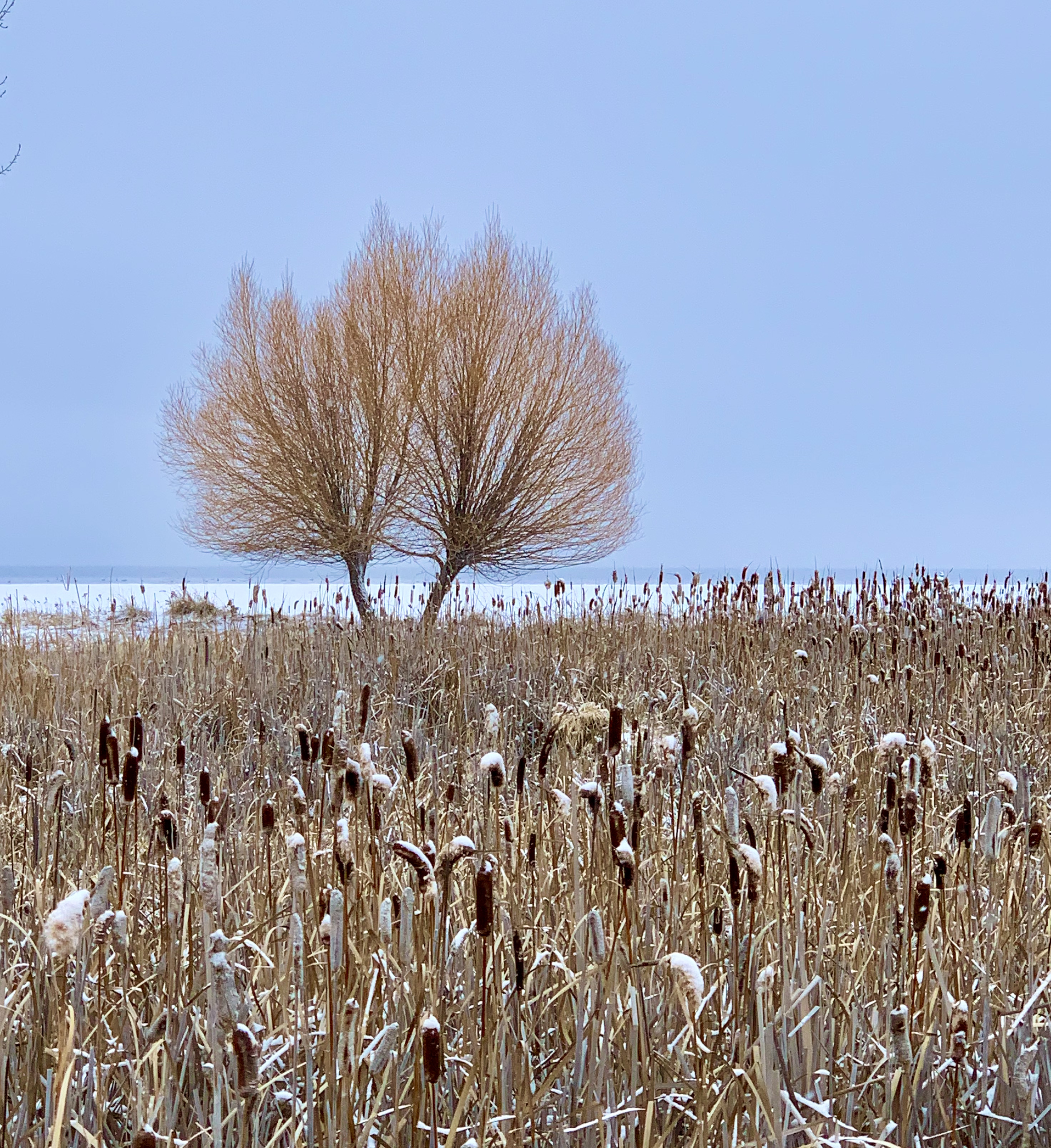 BIGFORK COMMUNITY UNITED METHODIST CHURCHINTO THE WORD – INTO THE WORLDKelly Addy, PastorNanci Bain, Worship Service Pianist Mary Bolhuis, LiturgistDana Whitney, Office Manager750 Electric AvenueBigfork, Montana 59911(406) 837-4547www.Bigfork.ChurchGenesis 9:8-17; Psalms 25:1-10; 1 Peter 3:18-22; Mark 1:9-15February 21, 2021 – First Sunday in LentCover Photo: North Shore, February 6, 2021WELCOME HOME TO A CHURCH THAT LOVES YOU!WELCOME and ANNOUNCEMENTS - Committees and groups are meetingin person with face coverings and via ZoomMonday – Admin Council 7:00, Scouts 7:00, Newsletter DeadlineTuesday – Tai Chi 10:00, Rowdy Bunch 1:00FINANCE REPORT: Needed each month for operating expenses:  $15,585.00. The offering received thru the 1st Sunday of February totaled $4,770.00 for operating expenses (our general fund and building use), $0.00 for other receipts (missions, fundraisers, special Sundays, etc.).Community United Methodist Church750 Electric AvenueBigfork, Montana 59911406- 837-4547bigforkcumc@gmail.comwww.bigfork.church- Thanks to all who make our faith community a gift of God to the world, by being with us in worship, by laboring with us in ministry, with your giving and prayers by going into the world each day to be and share the Word.INTROIT                             			JOHN PEARSONJUST A CLOSER WALK WITH THEECALL TO WORSHIP (Psalm 25:1-10)We read from the Common English Bible (CEB) today. Pastor: I offer my life to you, Lord. Liturgist: My God, I trust you. Please don’t let me be put to shame! Don’t let my enemies rejoice over me! Pastor: For that matter, don’t let anyone who hopes in you be put to shame. Liturgist: Instead, let those who are treacherous without excuse be put to shame. Pastor: Make your ways known to me, Lord; teach me your paths. Liturgist: Lead me in your truth—teach it to me— because you are the God who saves me. Pastor: I put my hope in you all day long. Lord, remember your compassion and faithful love— they are forever!
Liturgist: But don’t remember the sins of my youth or my wrongdoing. Remember me only according to your faithful love for the sake of your goodness, Lord. Pastor: The Lord is good and does the right thing; he teaches sinners which way they should go. God guides the weak to justice, teaching them his way. All: All the Lord’s paths are loving and faithful for those who keep his covenant and laws.THE HEBREW BIBLE READING:			Genesis 9:8-17God said to Noah and to his sons with him, “I am now setting up my covenant with you, with your descendants, and with every living being with you—with the birds, with the large animals, and with all the animals of the earth, leaving the ark with you. I will set up my covenant with you so that never again will all life be cut off by floodwaters. There will never again be a flood to destroy the earth.”God said, “This is the symbol of the covenant that I am drawing up between me and you and every living thing with you, on behalf of every future generation. I have placed my bow in the clouds; it will be the symbol of the covenant between me and the earth. When I bring clouds over the earth and the bow appears in the clouds, I will remember the covenant between me and you and every living being among all the creatures. Floodwaters will never again destroy all creatures. The bow will be in the clouds, and upon seeing it I will remember the enduring covenant between God and every living being of all the earth’s creatures.” God said to Noah, “This is the symbol of the covenant that I have set up between me and all creatures on earth.”CELEBRATIONS AND CONCERNSOur Prayer ListAdele Zimmerman and her sister, Carol PhillipsSharon Knauth and the family of her sister Judith BlackRuth and Charles GuldnerDale RelyeaMillie TarterJeff Whitney Rob and Debbie Petek and the family of Peter and Catherine PetekFirst Responders and Healthcare and Essential WorkersFlathead Lake United Methodist CampPastor’s Prayer and the Lord’s PrayerOur Father, who art in heaven, hallowed be thy name. Thy kingdom come, thy will be done, on earth as it is in heaven. Give us this day our daily bread; and forgive us our trespasses as we forgive those who trespass against us. Lead us not into temptation, but deliver us from evil, for thine is the kingdom and the power and the glory forever. Amen.Community United Methodist Church750 Electric AvenueBigfork, Montana 59911406- 837-4547bigforkcumc@gmail.comwww.bigfork.church- Thanks to all of you who make our faith community a holy gift of God to the world, by being with us in worship, by laboring with us in ministry, and by going into the world each day to share the Word we have been given. THE ANTHEM					SOLVEIG MUNSONHE LEADETH METHE READING OF THE LETTER		1 Peter 3:18-22Christ himself suffered on account of sins, once for all, the righteous one on behalf of the unrighteous. He did this in order to bring you into the presence of God. Christ was put to death as a human but made alive by the Spirit. And it was by the Spirit that he went to preach to the spirits in prison. In the past, these spirits were disobedient—when God patiently waited during the time of Noah. Noah built an ark in which a few (that is, eight) lives were rescued through water. Baptism is like that. It saves you now—not because it removes dirt from your body but because it is the mark of a good conscience toward God. Your salvation comes through the resurrection of Jesus Christ, who is at God’s right side. Now that he has gone into heaven, he rules over all angels, authorities, and powers.PRAYER OF CONFESSION AND REFLECTION *All: I am no longer my own, but thine. Put me to what thou wilt, rank me with whom thou wilt. Put me to doing, put me to suffering. Let me be employed by thee or laid aside for thee, exalted for thee or brought low for thee. Let me be full, let me be empty. Let me have all things, let me have nothing. I freely and heartily yield all things to thy pleasure and disposal.And now, O Glorious and blessed God, Father, Son, and Holy Spirit,Thou art mine, and I am thine. So be it. And the covenant which I have made on earth, Let it be ratified in heaven. Amen.Pastor: We do not belong to the coercive powers of this world.People: We belong to the One who created us and pours the love of creation over us.Pastor: In the name of Jesus Christ, you are forgiven.People: In the name of Jesus Christ, you are forgiven.* A Covenant Prayer in the Wesleyan TraditionTHE READING OF THE GOSPEL:				Mark 1:9-15Please stand for our reading from the GospelAbout that time, Jesus came from Nazareth of Galilee, and John baptized him in the Jordan River. While he was coming up out of the water, Jesus saw heaven splitting open and the Spirit, like a dove, coming down on him. And there was a voice from heaven: “You are my Son, whom I dearly love; in you I find happiness.”At once the Spirit forced Jesus out into the wilderness. He was in the wilderness for forty days, tempted by Satan. He was among the wild animals, and the angels took care of him.After John was arrested, Jesus came into Galilee announcing God’s good news, saying, “Now is the time! Here comes God’s kingdom! Change your hearts and lives, and trust this good news!”At the conclusion of the Gospel reading, the Reader and the People say:Reader:  The Word of God for the People of God.People:  Thanks be to God.HYMN OF PREPARATION				TWFS No. 2152CHANGE MY HEART, O GODChange my heart, O God,/Make it ever true;Change my heart, O God,/May I be like You.Change my heart, O God,/Make it ever true;Change my heart, O God,/May I be like YouYou are the Potter,/I am the clay;Mold me and make me,/This is what I pray:Change my heart, O God,/Make it ever true;Change my heart, O God,/May I be like You.Change my heart, O God,/Make it ever true;Change my heart, O God,/May I be like YouMESSAGE								Kelly AddyTHE RIGHTEOUS ONE ON BEHALF OF THE UNRIGHTEOUSOFFERING and OFFERTORYCommunity United Methodist Church750 Electric AvenueBigfork, Montana 59911406- 837-4547bigforkcumc@gmail.comwww.bigfork.church- Thanks to all of you who make our faith community a holy gift of God to the world, by being with us in worship, by laboring with us in ministry, and by going into the world each day to share the Word we have been given. CLOSING HYMN					UMH No. 357 1, 2, 3JUST AS I AMJust as I am, without one plea/But that Thy blood was shed for meAnd that Thou bid'st me come to Thee/O Lamb of God, I come! I comeJust as I am, though tossed about/With many a conflict, many a doubtFighting and fears within without/O Lamb of God, I come, I comeJust as I am, Thou wilt receive/Wilt welcome, pardon, cleanse, relieveBecause Thy promise I believe/O Lamb of God, I come, I comeBENEDICTIONQUOTE: “All human wisdom is summed up in two words; wait and hope.”                                                                		 —Alexandre Dumas